Муниципальное образованиегородской округ город Торжок Тверской областиТоржокская городская ДумаР Е Ш Е Н И Е29.09.2022											№ 143Об утверждении Положения о праздновании 
Дня города в муниципальном образовании 
городской округ город Торжок Тверской областиВ целях укрепления исторических традиций города Торжка, 
обеспечения благоприятных условий для социально-экономического 
развития муниципального образования и содействия в укреплении межмуниципальных связей, в соответствии сУставом муниципального образования городской округ  город Торжок Тверской области, Торжокская городская Дума
р е ш и л а:Утвердить Положение о праздновании Дня города в муниципальном образовании городской округ город Торжок Тверской области (прилагается).Настоящее решение вступает в силу со дня его официального опубликования и подлежит размещению на официальных сайтах администрации города Торжка и Торжокской городской Думы в информационно-телекоммуникационной сети Интернет.Председатель Торжокской городской Думы			          С.А. ДорогушВрио Главы города Торжка 						          С.В. КулагинУтвержденорешениемТоржокской городской Думыот 29.09.2022 г. № 143ПОЛОЖЕНИЕопраздновании Дня города в муниципальном образовании 
городской округ город Торжок Тверской области1. Общие положения1.1. Настоящее Положение о праздновании Дня города в муниципальном образовании городской округ город Торжок Тверской области (далее – Положение) определяет порядок и периодичность празднования Дня города.1.2. Муниципальное образование городской округ город Торжок Тверской области входит в состав Тверской области Российской Федерации и наделено статусом городского округа законом Тверской области от 18.01.2005 № 4-ЗО 
«Об установлении границ муниципальных образований Тверской области и наделении их статусом городских округов, муниципальных округов, муниципальных районов». 1.3. Основными целями проведения официальных мероприятий, посвященных празднованию Дня города, являются: сохранение и развитие исторических, трудовых, патриотических, нравственных, культурных традиций города; воспитание чувства гордости за свой город, Тверскую область, формирование бережного отношения к объектам инфраструктуры и благоустройства муниципального образования; приобщение населения ксозидательной деятельности по совершенствованию внешнего облика города Торжка, организация досуга его жителей; реализация внутреннего потенциала промышленных предприятий, учреждений, организаций, общественных и культурных объединений, граждан.1.4. Организатором официальных мероприятий, посвященных празднованию Дня города (далее – организатор), является исполнительно-распорядительный орган местного самоуправления – администрация города Торжка.
 2. Содержание и структура праздника2.1. День города отмечается как городской праздник, проводимый в память его основания, ежегодно.2.2. День города организуется и проводится как комплекс мероприятий культурно-досугового, зрелищно-развлекательного, оздоровительно-спортивного и краеведческого характера, адресованных различным категориям населения муниципального образования. В комплекс праздничных мероприятий также могут включаться акции социальной поддержки населения, благотворительные, общественные мероприятия, церемонии подведения итогов городских конкурсов и награждения лауреатов таких конкурсов, а также иные мероприятия, представляющие значимость для культурной, социально-экономической и политической сфер города Торжка.2.3. Подготовка и проведение Дня города являются итогом работы органов местного самоуправления городского округа, подведомственных учреждений и предприятий, коммунальных служб по совершенствованию инфраструктуры и внешнего облика города Торжка.2.4. В развлекательную программу мероприятий Дня города включаются лучшие номера и концертные программы как профессиональных и любительских творческих коллективов, так и отдельных мастеров различных видов и жанров.2.5. Мероприятия должны планироваться с учетом доступности мест их проведения для всех жителей и гостей города, включая маломобильные группы населения, а также с учетом обеспечения вовлеченности и заинтересованности как можно большего количества различных возрастных и социальных категорий жителей и гостей города.2.6. Ход подготовки и непосредственно само проведение мероприятий, посвященных празднованию Дня города, широко освещаются в средствах массовой информации, на официальном сайте и иных официальных информационных ресурсах организатора, включаясоздание видеороликов, фотоальбомов и (или) фотоархивов Дня города, включающих специально создаваемые фотоальбомы и видеофильмы, другие аудиовизуальные материалы, печатные издания, иную полиграфическую продукцию. 3. Организация и подготовка праздника3.1. Установленной датой празднования Дня города является первая суббота июня.3.2. Планы мероприятий как по подготовке к празднованию, так и непосредственно самого празднования Дня города, утверждаются распоряжением (распоряжениями) администрации городаТоржка. Разработку проекта (проектов) муниципального правового акта осуществляет структурное подразделение администрации города Торжка, на которое возложено непосредственное выполнение задач по решению вопросов местного значения в сфере культуры (далее – ответственное структурное подразделение). 3.3. Общее руководство подготовкой и проведением мероприятий, посвященных празднованию Дня города, осуществляет Глава города Торжка. Координацию подготовки и проведения мероприятий, посвященных празднованию Дня города, контроль за сроками и полнотой выполнения возложенных задач ответственными лицами осуществляет ответственное структурное подразделение. При этом персональная ответственность за подготовку и проведение мероприятий, посвященных празднованию Дня города, возлагается на руководителя ответственного структурного подразделения.3.4. В целях подготовки, планирования и подведения итогов мероприятий, посвященных празднованию Дня города, не позднее чем за 2 месяца до проведения праздника распоряжением администрации города Торжка создается рабочая группа, в состав которой включаются представители исполнительно-распорядительного и представительного органов местного самоуправления, осуществляющая свою деятельность в форме заседаний, оформляемых протоколами. Организационно-техническое обеспечение деятельности рабочей группы, включая ведение протоколов заседаний, осуществляется ответственным структурным подразделением.3.5. Сценарно-постановочный план и сценарий праздника, план его подготовки, проект праздничного оформления города, сценических площадок и выставочных помещений, на которых запланированы мероприятия, эскизы афиш, рекламной, иной полиграфической и сувенирной продукции (при наличии), необходимые сметы и расчеты, иные материалы и сведения, связанные с подготовкой и проведением Дня города, прошедшие обсуждение рабочей группой, вместе с соответствующим протоколом заседания рабочей группы представляются ответственным структурным подразделением Главе города Торжка для согласования. 3.6. В тридцатидневный срок после проведения Дня города и завершения праздничных мероприятий рабочая группа собирается для подведения итогов, обсуждения результатов проделанной работы и формирования предложений, обязательных для учета при организации мероприятий, посвященных празднованию Дня города, в следующем году. На основании протокола соответствующего заседания рабочей группы ответственное структурное подразделение в недельный срок с даты проведения заседания рабочей группы представляет Главе города Торжка отчет о проделанной работе вместе с протоколом соответствующего заседания рабочей группы.3.7. Ко Дню города организатором могут разрабатываться и распространяться специальные эмблемы, памятные знаки, вымпелы, полиграфическая и сувенирная продукция.3.8. При формировании пространства проведения праздничных торжеств помимо централизованной зоны праздника могут быть задействованы и (или) оборудованы обособленные площадки.3.9. В целях развития межмуниципальных связей для участия в праздновании Дня города могут приглашаться представители органов государственной власти, органов местного самоуправления иных муниципальных образований, депутаты представительного органа местного самоуправления городского округа, почетные граждане города Торжка, представители бизнес-сообщества, духовенства, иных сфер жизни и деятельностигорода Торжка, Тверской области, Российской Федерации. Список приглашенных лиц составляется ответственным структурным подразделением с учетом мнения рабочей группы и подлежит согласованию Главой города Торжка.  4. Финансирование и материально-техническое обеспечение праздника4.1. Финансирование и материально-техническое обеспечение празднования Дня города осуществляется за счет средств местного бюджета, а такжеза счет средств добровольных взносов и пожертвований (благотворительности), иных не противоречащих действующему законодательству поступлений.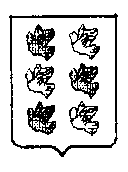 